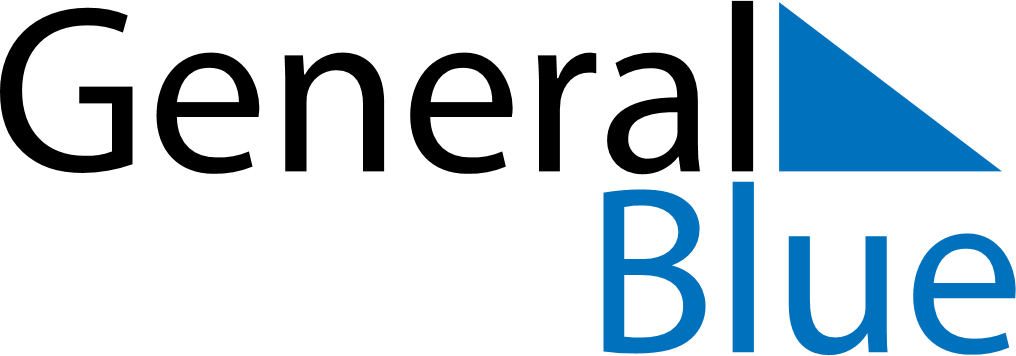 November 2018November 2018November 2018November 2018ItalyItalyItalySundayMondayTuesdayWednesdayThursdayFridayFridaySaturday1223All Saints’ Day4567899101112131415161617181920212223232425262728293030